Illness / Incident Report Form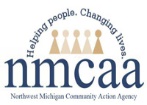 Policy: Complete the Illness/Incident Report form when a child experiences any of the following: Accidents, injuries, incidents, or when a child is too ill to remain in the group.  Staff will notify parent(s)/guardian(s) as soon as possible regarding an accident, injury, illness or incident involving their child. If emergency action is taken, make a verbal report to Licensing within 24 hours of the occurrence.  Submit a written BCAL-4605 Incident Report within 72 hours of the verbal report to the Department of Licensing. A copy will be sent to the Site Supervisor, Coach, and Program Support staff.  The original report shall be kept on file at the center.CHECK ALL THAT APPLYIf Emergency Action Needed:  The center must make a verbal report to Licensing within 24 hours of the occurrence Submit BCAL-4605 to Licensing within 72 hours.Signature of Person Completing Report: _____________________________________________________	Date: ______________________Reference:  HSPPS 1302.41 (a) (b), R 400.8155 (1)4/20 White: Child’s File  Yellow: Program Support  Pink: Parent  Copy to Site Supervisor  and Coach   P:\Head Start Files\Admin\Pro-Man\Health\Illness Incident ReportChild’s Full Name:                                                 Child’s Full Name:                                                 Child’s Full Name:                                                 Child’s Full Name:                                                 Birthday:Date of Incident:Date of Incident:Time of  Incident:              Name the Supervisor or Director Notified: SiteSiteClassroom Teacher:Staff Person Reporting the Incident: Staff Person Reporting the Incident: Staff Person Reporting the Incident: Staff Person Reporting the Incident: Number of Staff Present:Name the Staff  Member (s) Located in the Active Supervision Zone at the time of  Illness/Incident: Name the Staff  Member (s) Located in the Active Supervision Zone at the time of  Illness/Incident: Name the Staff  Member (s) Located in the Active Supervision Zone at the time of  Illness/Incident: Name the Staff  Member (s) Located in the Active Supervision Zone at the time of  Illness/Incident: Emergency Care Plan?     Yes     NoDescribe Emergency Care Plan:                                                                              See AttachedDescribe Emergency Care Plan:                                                                              See AttachedDescribe Emergency Care Plan:                                                                              See AttachedDescribe Emergency Care Plan:                                                                              See AttachedDescribe Emergency Care Plan:                                                                              See AttachedDescribe Emergency Care Plan:                                                                              See AttachedDescribe Emergency Care Plan:                                                                              See AttachedDescribe Emergency Care Plan:                                                                              See AttachedName of Parent/Guardian Notified:                 Name of Parent/Guardian Notified:                 Name of Parent/Guardian Notified:                 Name of Parent/Guardian Notified:                 Name of Parent/Guardian Notified:                 Time:Notified:  In Person         Phone     By Report Notified:  In Person         Phone     By Report Notified:  In Person         Phone     By Report Type of Illness:Allergic Reaction/AsthmaBreathing/No PulseDiaper RashDiarrhea/Stomach Ache/VomitingFaint/CollapseFever/-Time Temp was Taken________SeizureOther___________________________Type of Illness:Allergic Reaction/AsthmaBreathing/No PulseDiaper RashDiarrhea/Stomach Ache/VomitingFaint/CollapseFever/-Time Temp was Taken________SeizureOther___________________________Type of Illness:Allergic Reaction/AsthmaBreathing/No PulseDiaper RashDiarrhea/Stomach Ache/VomitingFaint/CollapseFever/-Time Temp was Taken________SeizureOther___________________________Body Part(s) Injured:Ankle/Foot/Knee/Leg/ToeArm/Finger/Hand/WristBackButtocks/GenitalsChin/Ears/Eyes/Face/Mouth/ToothCollar Bone/ShoulderDifficulty Breathing/LungsFront of Trunk/StomachHead Neck/ThroatWhole BodyOther __________________Type of Injury:Bit Cheek/Lip/Tongue               Bite Animal/Human/Insect         Blow to Head                             Broken BoneBruise/BumpBurnChokingCutDifficulty BreathingType of Incident:Prohibited items brought from homeWet or soiled clothesOther______________Location of Incident:BathroomClassroomDoorwayField TripGymHallPlaygroundStairsOther ____________Location of Incident:BathroomClassroomDoorwayField TripGymHallPlaygroundStairsOther ____________Incident Occurred During:  Arrival/DepartureClassroom ActivityDiaper ChangeDuring TransportationFree Time/Indoor PlayGymMeals/SnackOutdoor TimeRest TimeTransition Between ActivitiesOther _________________Equipment Involved:Carpet/FloorClimberPlayground SurfaceSlideSwingToy (specify___________________________)Trike/BikeOther ________________________________Action Taken:BandageBody Part     ElevatedComfort/HugContacted Poison ControlEmergency Services NotifiedEmergency Services Transported ChildIceAction Taken:BandageBody Part     ElevatedComfort/HugContacted Poison ControlEmergency Services NotifiedEmergency Services Transported ChildIcePicked up Early/Sent Home EarlyPressure AppliedReferred for further Medical CareRestedReturned to Normal ActivityWashed/SoapChanged to dry clothes in BathroomOther_________________________Picked up Early/Sent Home EarlyPressure AppliedReferred for further Medical CareRestedReturned to Normal ActivityWashed/SoapChanged to dry clothes in BathroomOther_________________________Did the incident involve Exposure to blood borne pathogens or bodily fluids?   Yes              No Was the child seen by a physician or emergency room personnel?        Yes              NoPlease Give a Brief Description of the Illness/Incident:Please Give a Brief Description of the Illness/Incident:Please Give a Brief Description of the Illness/Incident:Please Give a Brief Description of the Illness/Incident:Please Give a Brief Description of the Illness/Incident:Time 911 Notified: Taken to Hospital By:     Ambulance      Parent        Other ______________Corrective Action to Prevent Recurrence: Corrective Action to Prevent Recurrence: 